Analysis of Competing Hypotheses (ACH) Matrix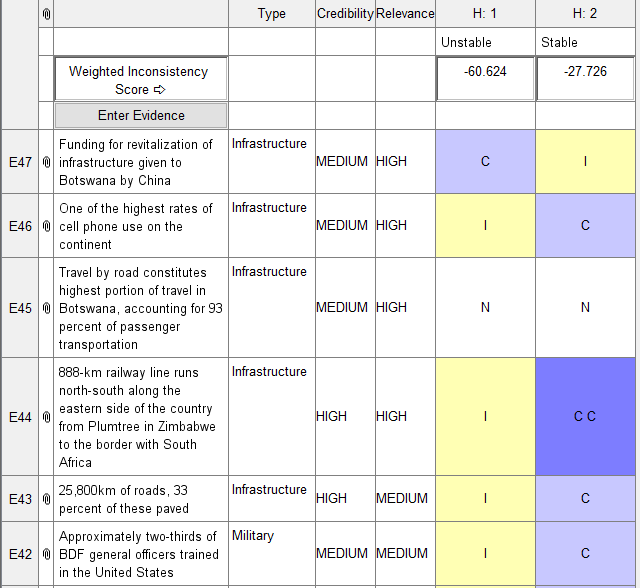 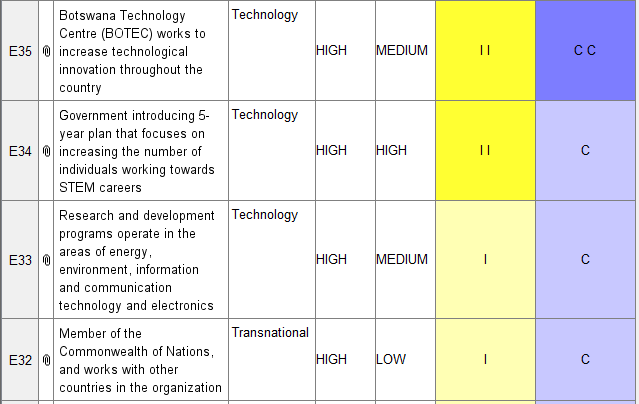 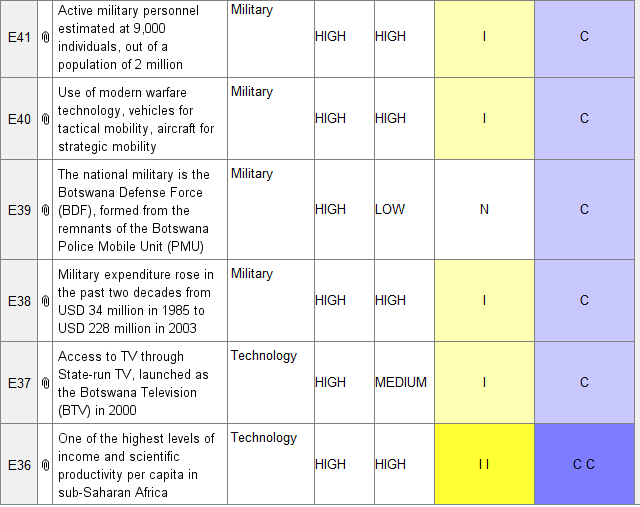 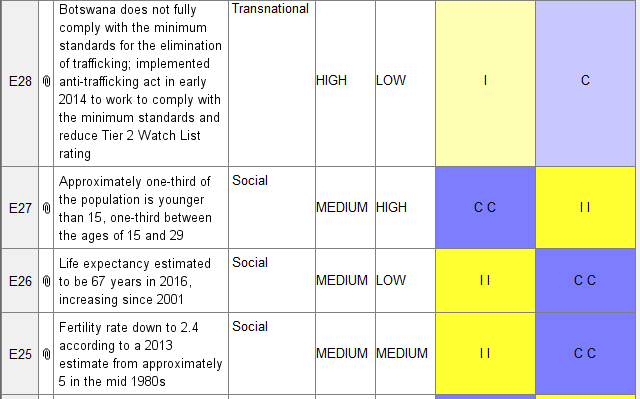 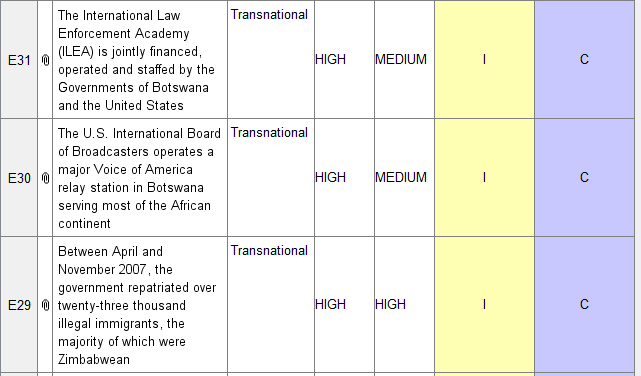 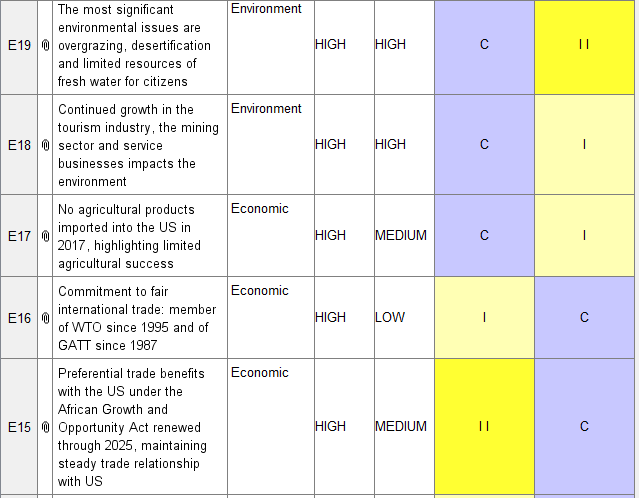 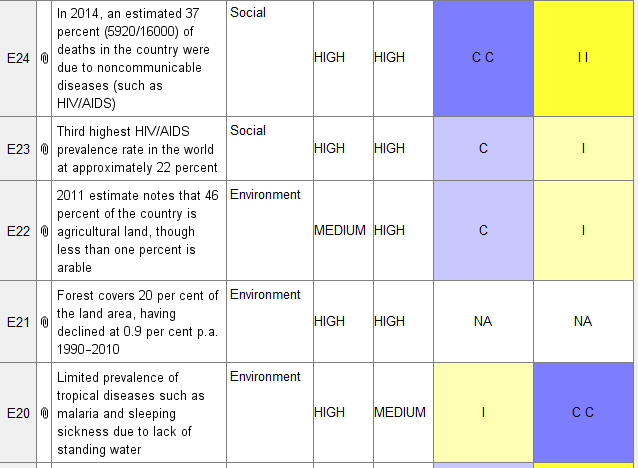 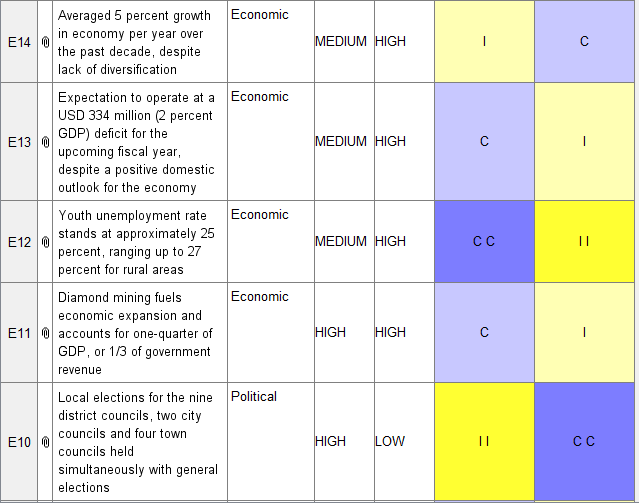 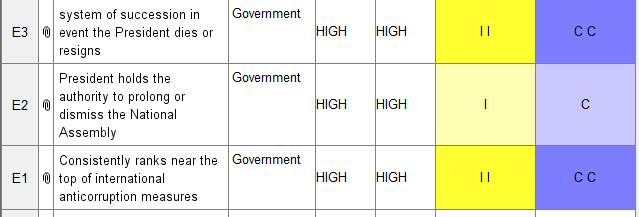 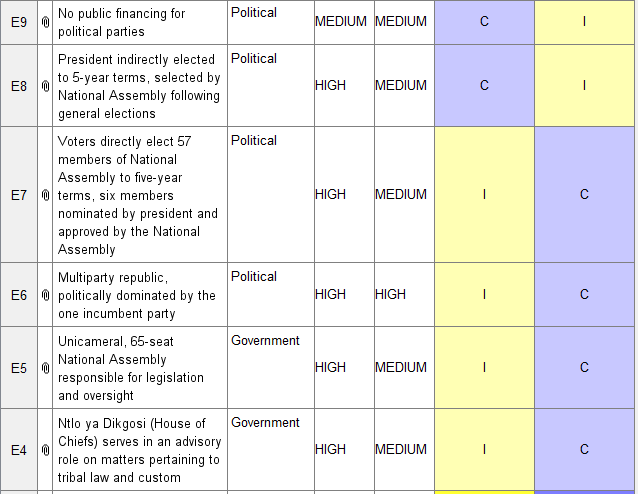 